   附件1盘锦市第二十四届“联通杯”教育教学信息化大赛指  南盘锦市教育事业发展服务中心（盘锦市高中等教育招生考试委员会办公室）2020年4月目   录活动时间组织单位参赛人员范围四、项目设置及相关要求（一）项目设置（二）项目说明及要求（三）评选指标（四）作品资格审定五、参赛办法和评选方式六、报送方式和时间七、表彰和奖励八、活动经费九、其他事宜一、 活动时间2020年4月21日——2020年6月12日二、组织单位主办单位：盘锦市教育事业发展服务中心（盘锦市高中等教育招生考试委员会办公室）（以下简称市教育事业发展服务中心）协办单位：中国联通盘锦分公司视源股份未来教育集团（希沃）三、 参赛人员范围各级各类学校、教师教育机构教师四、项目设置及相关要求（一）项目设置1.常规项目根据不同学校、不同学段教育教学要求和特点，按照基础教育、中等职业教育分组（按照作品第一作者所在单位划分）设置项目。⑴基础教育组：课件、微课、信息技术创新教学案例、教师网络空间应用案例（幼儿教育组、特殊教育组不设置）。⑵中等职业教育组：课件、微课、信息化教学课程案例。2.专题项目：“知识胶囊”课件（二）项目说明及要求1.课件：是指基于计算机技术和网络技术，根据教学设计，将特定的教学内容、教学活动和教学手段有效呈现的应用软件，目的是辅助教与学，并完成特定的教学任务，实现教学目标。可以是针对某几个知识点，也可以是一课时或一个教学单元内容，制作工具和呈现形式不限。移动终端课件作品应能在iPAD、Android PAD等移动教学设备上运行。各类教学软件、学生自主学习软件、教学评价软件、仿真实验软件等均可报送，建议同时报送软件运行录屏解说文件。（1）制作要求：视频、声音、动画等素材采用常用文件格式。课件应易于安装、运行和卸载；如需非常用软件运行或播放，请同时提供该软件，如相关字体、白板软件等。（2）报送形式：作品总大小建议不超过700MB。各活动组织单位通过云盘统一报送。2.微课：是指教师围绕单一学习主题，以知识点讲解、教学重难点和典型问题解决、实验过程演示等为主要内容，使用摄录设备、录屏软件等拍摄制作的微视频课程。主要形式可以是讲授视频，也可以是使用PPT、手写板配合画图软件和电子白板等录制的批注讲解视频。（1）制作要求：报送的微课作品应是单一有声视频文件，要求教学目标清晰、主题突出、内容完整、声画质量好。视频片头要求蓝底白字、楷体、时长5秒，显示教材版本、学段学科、年级学期、课名、教师姓名和所在单位等信息，视频格式采用支持网络在线播放的流媒体格式（如flv、mp4、wmv等），画面尺寸为640×480以上，播放时间一般不超过10分钟。总大小建议不超过100MB。根据学科和教学内容特点，如有学习指导、练习题和配套学习资源等材料请一并提交。（2）报送形式：作品总大小建议不超过700MB。各活动组织单位通过云盘统一报送。3.信息技术创新教学案例：是指教师使用信息技术进行创新教育教学活动，且成效显著的案例。鼓励机器人教育教学、创客教育教学、人工智能教育教学类的案例报送。其中教学点案例是指面向教育部“教学点数字教育资源全覆盖项目”教学点利用数字教育资源开齐开好国家规定课程，提高教学质量的典型案例。（1）要求：须提交案例介绍文档、教学活动录像和相关材料。案例介绍文档可包括：教学环境设施与课程建设、教学应用情况、教学效果、教学成果、获奖情况、推广情况等。教学活动录像：反映创新教育教学情况，针对案例特点，提供合适的教学活动录像，可以是具有代表性的单节课堂教学实录、多节课堂片段剪辑、专题介绍视频等多种形式。使用mp4等常用格式，大小不超过500M，时间总计不超过50分钟。相关材料：教学设计方案、课程资源等。（2）报送形式：作品总大小建议不超过700MB。各活动组织单位通过云盘统一报送。4.教师网络空间应用案例：是指教师应用国家数字教育资源公共服务体系内的网络学习空间开展备课、教学活动组织、作业指导、辅导答疑、学情分析、网络研修等教育教学活动效果突出的案例。（1）要求：提交通过文字、图片、音频、视频等各类素材制作的PPT文档、教学活动录像和其他材料，综合反映教师网络空间的日常应用情况和应用效果，同时提交空间访问说明文档（含空间网址等）。（2）报送形式：作品总大小建议不超过700MB。各活动组织单位通过云盘统一报送。5.信息化教学课程案例：是指利用信息技术优化课程教学，转变学习方式，创新课堂教学模式，教育教学改革成效显著的案例。包括课堂教学、研究性学习、实训教学、网络教学等多种方式。鼓励思政课、教师教育类的信息化教学案例报送。（1）要求：须提交案例介绍文档、教学活动录像和相关材料。案例介绍文档可包括：课程建设与应用情况、教学效果、教学成果、获奖情况、推广情况等。教学活动录像：反映信息化课程教学情况，针对案例特点，提供合适的教学活动录像，可以是具有代表性的单节课堂教学实录、多节课堂片段剪辑、专题介绍视频等多种形式。使用mp4等常用格式，大小不超过500M，时间总计不超过50分钟。相关材料：教学设计方案、课程资源等。（2）报送形式：作品总大小建议不超过700MB。各活动组织单位通过云盘统一报送。6.知识胶囊课件：参赛教师需利用“希沃白板5”备授课软件制作课件或微课1份，要求体现信息技术与学科教学深度融合，并使用“知识胶囊”生成海报图片参赛。课件播放时间不超过40分钟，微课播放时间不超过15分钟。（1）互动式课件制作技能强化直播培训为保证大赛专题项目顺利进行，市教育局将组织“希沃白板5”软件线上培训活动（具体时间另行通知）。培训前一天，参赛教师扫描培训二维码报名参加培训。培训内容主要为“剪辑师”软件、“希沃白板”软件交互式课件技能强化培训及“知识胶囊”操作培训。（2） “知识胶囊”课件报送形式参赛教师通过“希沃白板5”软件生成“知识胶囊”海报图片，按“县区-学校简称-学段学科-姓名”统一命名上报参赛（如：盘山县-胡家学校-三年级语文-小明）。所有符合常规项目中微课标准的“知识胶囊”课件，利用希沃软件“剪辑师”转录成微课，可同时参加常规项目评选，奖项可兼得。（三）评选指标1．课件2．微课3．信息技术创新教学案例4．教师网络空间应用案例5．信息化教学课程案例6.知识胶囊课件备注：报送的“知识胶囊”作品应是单一海报图片，要求教学目标清晰、主题突出、内容完整、声画质量好。片头要求蓝底白字、楷体、时长5秒，显示教材版本、学段学科、年级学期、课名、教师姓名和所在单位等信息，视频画面尺寸为640×480以上，播放时间一般不低于5分钟。（四）作品资格审定1.资料的引用应注明出处。如引起知识产权异议和纠纷，其责任由作品作者承担。2.有政治原则性错误和学科概念性错误的作品，取消参加资格。3.杜绝弄虚作假行为。一经发现，取消参加资格。五、参赛办法和评选方式1.按照作品第一作者所在单位划分参赛组别。每个参赛者第一作者限报1件作品，最多可参与2件作品。2.作品由县区教育局、市直各单位负责部门统一报送，不接受个人报送。各单位需按照大赛指南要求开展县区、校级作品遴选及评审工作后推荐报送。同时提供县区级、校级活动组织开展情况、结果公示情况的证明材料（如活动通知、参赛人数、获奖名单、公示文件等）。3.所有参赛项目需按照参赛作品类别做好推荐排序。常规项目每件作品需要提供不少于100字的推荐评语。4.市教育事业发展服务中心将组织由省、市级中小学信息技术与课程融合骨干和教育信息化专业技术骨干组成的评审团队，对各单位遴选报送的作品评审打分，确定作品的获奖等级。5.市教育事业发展服务中心将根据各单位提交的工作报告、作品网上和纸质材料申报情况、竞赛组织和活动开展情况、作品获奖情况等评选出优秀组织单位。六、工作要求1.各单位要高度重视本次大赛，认真做好宣传动员工作，充分调动广大教师的学习热情和参赛热情，积极为参赛教师完成作品提供相应支持，做好参赛作品评审、上报工作。指定专人负责此项工作。2.本次大赛的常规项目作品通过云盘方式报送，专题项目作品发到指定邮箱。各活动组织单位需将参赛作品汇总、整理和编号，于2020年6月12日前上传至云盘（如百度云盘）和邮箱中，并确保9月30日前可以稳定访问云盘中的参赛作品（6月12日—9月30日期间不允许修改或替换云盘中的文件）。3.参赛作者按照作品类型填写附件2中的《作品登记表》，各活动组织单位填写附件2中的《县区级/校级推荐意见》、《组织单位及联系人信息表》（附件3）、《参赛作品汇总表》（附件4）、《云盘报送要求》（附件5）、《县区级（校级）工作报告》（附件6）、《专题项目参赛作品汇总表》（附件7）。常规项目附件2、附件3、附件4、附件5和附件6的电子版需要与参赛作品一起于2020年6月12日前上传到云盘中，同时发送至邮箱783045692@qq.com。邮件主题注明“单位-2020年教育教学信息化大赛-组别”字样，如“盘锦市实验小学-2020年教育教学信息化大赛-基础教育组”。专题项目需填写附件7，参赛作品于2020年6月1日前发送至邮箱pjjyxxzx@163.com。邮件主题注明“县区（市直单位）-2020年教育教学信息化大赛-专题项目组”字样，（如“盘山县-2020年教育教学信息化大赛-专题项目组”）。邮件附件包含附件7和县区（市直单位）择优初选的参赛作品“知识胶囊”海报图片，按“排序-县区-学校简称-学段学科-姓名”命名（如1-盘山县-胡家学校-三年级语文-小明），压缩打包统一发送。4.附件4《常规项目参赛作品汇总表》和附件7《专题项目参赛作品汇总表》信息务必准确，获奖证书以此信息为依据制作，出现错误后果自负。附件6《县区级（校级）工作报告》要体现出各级活动组织单位组织实施本届大赛的具体过程和结果。内容必须真实准确，杜绝弄虚作假，一经发现，取消推荐作品入围市级评审认定的资格，并视情节轻重给予通报批评。5.附件2、附件3、附件4、附件5、附件6和附件7的纸质版需要加盖单位公章，于2020年6月12日前报送至市教育事业发展服务中心教育装备科，逾期不予受理。七、表彰和奖励参赛作品根据评审打分确定等级奖。获奖比例不超过参赛总数的15%。常规项目及优秀组织单位奖品由中国联通盘锦分公司负责提供，专题项目“知识胶囊”制作奖品由视源股份未来教育集团（希沃）负责提供，盘锦市教育事业发展服务中心负责制作荣誉证书。八、活动经费本次活动经费由盘锦市教育事业发展服务中心、中国联通盘锦分公司及视源股份未来教育集团（希沃）共同承担。九、联系方式1.常规项目联 系 人：焦凤艳  联系电话：2810126电子邮箱：783045692@qq.comQQ 群 号:144873685    2.专题项目联 系 人：刘阳联系电话：2283568  2834223电子邮箱：pjjyxxzx@163.comQQ 群 号:13099887附件2作品登记表（课件、微课）我（们）在此申明所报送作品是我（们）原创构思并制作，不涉及他人的著作权。              作者签名：1.                     2.                     3.           年   月    日区县级/校级推荐意见（由活动组织单位填写）作品登记表（信息技术创新教学案例、教师网络空间应用案例、信息化教学课程案例）我（们）在此申明所报送作品是我（们）原创构思并制作，不涉及他人的著作权。              作者签名：1.                     2.                     3.                     	                         年   月    日区县级/校级推荐意见（由活动组织单位填写）附件3组织单位及联系人信息表注意事项：1.每个组织单位确定一名联系人，组委会与联系人沟通具体的赛务事宜。2.联系人请加入“大赛”QQ群144873685，并按照“单位+姓名”方式更改群名片。3.请将该信息表电子版和纸质版（必须加盖组织单位公章）于 年 月 前发送至783045692@qq.com邮箱中。（组织单位盖章） 年   月   日附件4常规项目基础教育组参赛作品汇总表（此表需转为Excel表格，仅由区县级活动组织单位或市直学校填写）注意事项：1.作品名称：填写作品的全称（不带书名号）。2.作者姓名：按作者顺序依次填写，最多不超过3人，姓名之间用“、”顿号分割。每个参赛者第一作者限报1件作品,最多可参与2件作品。3.所在学校：按学校公章填写学校全称。4.作品类别：根据作品界定选择一项填写，如课件、课例、微课、幼教课例、特教课件、教学点资源应用课例等。5.年级：填写具体年级，如一年级、八年级、幼儿教育、特殊教育。6.学科：填写具体学科，如物理、化学、英语。7.推荐排名：按照参赛类别填写推荐排名，如微课组1、课例组2。8.以上信息是制作获奖证书的基础依据，务必准确详实，如有错误后果自负。9．EXCEL格式电子档需上传到云盘中，并于 XX年 X月X 日前发送至 邮箱。单位公章    年  月  日常规项目中等职业教育组参赛作品汇总表（此表需转为Excel表格，仅由组织学校填写）注意事项：1.作品名称：填写作品的全称（不带书名号）。2.作者姓名：按作者顺序依次填写，最多不超过3人，姓名之间用“、”顿号分割。每个参赛者第一作者限报1件作品,最多可参与2件作品。3.所在学校：按学校公章填写学校全称。4.作品类别：根据作品界定选择一项填写，如课件、微课、信息化教学课程案例。5.推荐排名：按照参赛类别填写推荐排名，如微课组1、课件组2。6.以上信息是制作获奖证书的基础依据，务必准确详实，如有错误后果自负。7.EXCEL格式电子档需上传到云盘中，并于  年 月 日前发送至   邮箱。单位公章年  月  日附件5云盘报送要求云盘链接地址：    分享链接地址，不要云盘的用户名和密码                    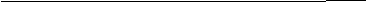 访问密码：                                              说明：1.云盘中的文件要求分类建立文件夹并上传相应内容。《组织单位及联系人信息表》（附件3）、《参赛作品汇总表》（附件4，EXCEL格式）、《云盘报送要求》（附件5）、《“大赛”市级（校级）工作报告》（附件6）拷贝到根目录下。2.云盘中的一级文件夹为作品类别，命名范例如下图所示。二级文件夹为作品内容，要求以分类排序方式命名，“排序-作者姓名-作品名称”。如“微课”文件夹下，1-张强-小小的船，“课件”文件夹下，“4-赵刚-函数的性质”。《参赛作品登记表》（附件2）与对应的作品一同上传。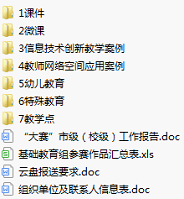 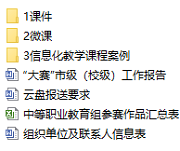 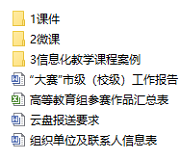 基础教育组         中等职业教育组       高等教育组附件6盘锦市第24届“联通杯”教育教学信息化大赛区县级（校级）工作报告要求1.工作报告是评定各单位推荐的作品是否可以参加市级评审的重要依据。2.工作报告字数不限，但要体现出各活动组织单位组织实施本届“大赛”的具体过程和结果。用事实和数据说话，证明确实组织开展了区县级（校级）“大赛”动员和作品遴选评审工作。3.工作报告应该包括但不限于下列内容：负责部门的职能概况组织实施过程和人员参与情况评审过程和评审结果工作经验、总结反思和“大赛”的改进建议相关佐证材料，如通知文件、公示文件、评审工作照片、活动宣传网址等4.工作报告中的信息必须真实准确，接受群众监督，不得有数据造假行为。一经发现，取消推荐作品入围省级评审的资格，并视情节严重给与通报批评。                                     单位公章                                                                                                                                评选指标评选要素教学设计教学目标、对象明确，教学策略得当；界面设计合理，风格统一，有必要的交互；有清晰的文字介绍和帮助文档。内容呈现	内容丰富、科学，表述准确，术语规范； 	选材适当，表现方式合理； 	语言简洁、生动，文字规范；素材选用恰当，结构合理。技术运用运行流畅，操作简便、快捷，媒体播放可控；导航方便合理，路径可选；新技术运用有效。创新与实用立意新颖，具有想象力和个性表现力；能够运用于实际教学中，有推广价值。评选指标评选要素教学设计体现新课标的理念,主题明确、重点突出；教学策略和教学方法选用恰当；合理运用信息技术手段。教学行为教学思路清晰，重点突出，逻辑性强；教学过程深入浅出、形象生动、通俗易懂，充分调动学生的学习积极性。教学效果教学和信息素养目标达成度高；注重培养学生自主学习能力。创新与实用形式新颖，趣味性和启发性强; 视频声画质量好；实际教学应用效果明显，有推广价值。评选指标评选要素教学设计教学设计完整，包括教学目标、教学内容、教学实施和教学评价等；教学环境设施满足需求，有特色，教学情境符合教学目标和对象的要求；教学资源选择恰当，形式多样；注重学科特点，信息技术应用恰当。教学应用教学活动过程记录完整，材料齐全；教学方式多样；形成基于信息化的教育教学模式。教学效果有常态化应用，学生深度参与，活跃度高，教学效果突出；教师、学生成果丰富，校内外评价好；创新人才培养模式，提高学生的能力素质。特色创新在课程建设、教学实施、资源共享、机制创新等方面有特色；具有一定的示范推广价值。评选指标评选要素内容建设个性化设置合理，主题鲜明，特色突出；栏目内容丰富，记录完整，更新及时；原创性、生成性资源丰富，访问量大。教学应用备课、教研、教学等活动记录完整；备授课、活动组织实施、线上线下教学、班级管理、预习、作业、答疑、自主学习、分享心得等活动应用度高；师生、师师、生生交互好，促进交流共享。应用效果支撑常规教育教学活动，创新课堂教学模式有效果；成果丰富，能力素质教育成效高；满足学校、教师、学生教育教学和管理等各方面需求，家校沟通效果好；促进学校数字资源建设与共享。特色创新在网络教研、网络教学、资源共享、教育管理、综合素质评价等某个或多个方面，形成了应用模式，有效促进教学方式和学习方式变革。评选指标评选要素课程建设信息化软硬件符合教育教学需求，有特色；课程建设、教学理念、内容、方法体现现代信息技术的运用；课程资源丰富，信息技术运用恰当。教学应用教学活动过程记录完整，材料齐全；信息技术与课程教学深度融合，转变学生学习方式；形成基于信息化的教育教学模式。教学效果教学目标达成度高，学生深度参与，活跃度高；学生自主学习、合作学习、研究性学习等学习能力提升明显；学生、教师、学校评价好。特色创新在课程建设、教学实施、资源共享、机制创新等方面有特色；具有一定的示范推广价值。教学设计(50分)科学性教学内容无科学错误、政治性错误；无错误导向（注：出现严重科学错误取消参赛资格）（0-5）教学设计(50分)教育理念充分发挥教师主导、学生主体的作用，注重培养学生解决问题、创新和批判能力（0-10）教学设计(50分)目标设计教学目标清晰、定位准确、表述规范，适应于学生学习（0-5）教学设计(50分)内容设计重点难点突出，启发引导性强，符合认知规律，有利于激发学生主动学习（0-5）教学设计(50分)教学交互有教师和学生、学生和学生的交互、讨论、交流（0-5）教学设计(50分)活动设计根据学习内容设计研究性或探究性实践问题，培养学生创新精神与实践能力（0-5）教学设计(50分)资源引用有和教学内容配合的各种资料、学习辅助材料或资源链接，引用的资源形式新颖（0-5）教学设计(50分)学习评价有对习题的评判或学生自主学习效果的评价（0-5）教学设计(50分)逻辑结构逻辑结构清晰，层次性强，具有内聚性（0-5）课件制作(25分)美工效果界面布局合理、新颖、活泼、有创意，整体风格统一，导航清晰简捷，色彩搭配协调，视觉效果好（0-5）课件制作(25分)媒体选择文字、图片、音、视频、动画切合教学主题，和谐协调，配合适当（0-5）课件制作(25分)媒体设计各种媒体制作精细，吸引力强，激发学习兴趣（0-5）软件使用（10分）交互式软件使用结合希沃白板5，合理使用多媒体技术，课件设计表现符合多媒体认知的基本原理（0-5）；使用希沃授课助手、班级优化大师互动式软件设备进行课件设计（0-5）教师素质（15分）信息素养信息化水平较高，熟练掌握希沃软件的各项操作技能（0-15）教师素质（15分）语言表达老师使用教学软件术语规范，逻辑性强，语言表达准确（0-10）作品名称名称请勿使用《》名称请勿使用《》学科年级作品大小MB项目基础教育组基础教育组课件□微课□课件□微课□课件□微课□课件□微课□课件□微课□幼儿教育□幼儿教育□幼儿教育□幼儿教育□项目基础教育组基础教育组课件□微课□课件□微课□课件□微课□课件□微课□课件□微课□特殊教育□特殊教育□特殊教育□特殊教育□项目基础教育组基础教育组课件□微课□课件□微课□课件□微课□课件□微课□课件□微课□教学点□教学点□教学点□教学点□项目基础教育组基础教育组课件□微课□课件□微课□课件□微课□课件□微课□课件□微课□小学□小学□小学□小学□项目基础教育组基础教育组课件□微课□课件□微课□课件□微课□课件□微课□课件□微课□初中□初中□初中□初中□项目基础教育组基础教育组课件□微课□课件□微课□课件□微课□课件□微课□课件□微课□高中□高中□高中□高中□项目中等职业教育组中等职业教育组课件□微课□课件□微课□课件□微课□课件□微课□课件□微课□课件□微课□课件□微课□课件□微课□课件□微课□项目高等教育组高等教育组课件□微课□课件□微课□课件□微课□课件□微课□课件□微课□课件□微课□课件□微课□课件□微课□课件□微课□作者信息姓名姓名所在单位（按单位公章填写）所在单位（按单位公章填写）所在单位（按单位公章填写）所在单位（按单位公章填写）所在单位（按单位公章填写）所在单位（按单位公章填写）所在单位（按单位公章填写）所在单位（按单位公章填写）所在单位（按单位公章填写）作者信息作者信息作者信息联系信息姓名手机手机手机手机联系信息固定电话电子邮箱电子邮箱电子邮箱电子邮箱@@@作品特点（包括作品简介、特色亮点等，300字以内）（包括作品简介、特色亮点等，300字以内）（包括作品简介、特色亮点等，300字以内）（包括作品简介、特色亮点等，300字以内）（包括作品简介、特色亮点等，300字以内）（包括作品简介、特色亮点等，300字以内）（包括作品简介、特色亮点等，300字以内）（包括作品简介、特色亮点等，300字以内）（包括作品简介、特色亮点等，300字以内）（包括作品简介、特色亮点等，300字以内）（包括作品简介、特色亮点等，300字以内）作品安装运行说明（安装运行所需环境，评审专用临时用户名、密码等,300字以内）（安装运行所需环境，评审专用临时用户名、密码等,300字以内）（安装运行所需环境，评审专用临时用户名、密码等,300字以内）（安装运行所需环境，评审专用临时用户名、密码等,300字以内）（安装运行所需环境，评审专用临时用户名、密码等,300字以内）（安装运行所需环境，评审专用临时用户名、密码等,300字以内）（安装运行所需环境，评审专用临时用户名、密码等,300字以内）（安装运行所需环境，评审专用临时用户名、密码等,300字以内）（安装运行所需环境，评审专用临时用户名、密码等,300字以内）（安装运行所需环境，评审专用临时用户名、密码等,300字以内）（安装运行所需环境，评审专用临时用户名、密码等,300字以内）教学成果获奖情况、推广情况共享说明是否同意“组委会”将作品制作成集锦出版或在“交流活动”网站共享□是         □否   是否同意“组委会”将作品推荐给国家教育资源公共服务平台（www.eduyun.cn）□是         □否   是否同意“组委会”将作品制作成集锦出版或在“交流活动”网站共享□是         □否   是否同意“组委会”将作品推荐给国家教育资源公共服务平台（www.eduyun.cn）□是         □否   是否同意“组委会”将作品制作成集锦出版或在“交流活动”网站共享□是         □否   是否同意“组委会”将作品推荐给国家教育资源公共服务平台（www.eduyun.cn）□是         □否   是否同意“组委会”将作品制作成集锦出版或在“交流活动”网站共享□是         □否   是否同意“组委会”将作品推荐给国家教育资源公共服务平台（www.eduyun.cn）□是         □否   是否同意“组委会”将作品制作成集锦出版或在“交流活动”网站共享□是         □否   是否同意“组委会”将作品推荐给国家教育资源公共服务平台（www.eduyun.cn）□是         □否   是否同意“组委会”将作品制作成集锦出版或在“交流活动”网站共享□是         □否   是否同意“组委会”将作品推荐给国家教育资源公共服务平台（www.eduyun.cn）□是         □否   是否同意“组委会”将作品制作成集锦出版或在“交流活动”网站共享□是         □否   是否同意“组委会”将作品推荐给国家教育资源公共服务平台（www.eduyun.cn）□是         □否   是否同意“组委会”将作品制作成集锦出版或在“交流活动”网站共享□是         □否   是否同意“组委会”将作品推荐给国家教育资源公共服务平台（www.eduyun.cn）□是         □否   是否同意“组委会”将作品制作成集锦出版或在“交流活动”网站共享□是         □否   是否同意“组委会”将作品推荐给国家教育资源公共服务平台（www.eduyun.cn）□是         □否   是否同意“组委会”将作品制作成集锦出版或在“交流活动”网站共享□是         □否   是否同意“组委会”将作品推荐给国家教育资源公共服务平台（www.eduyun.cn）□是         □否   是否同意“组委会”将作品制作成集锦出版或在“交流活动”网站共享□是         □否   是否同意“组委会”将作品推荐给国家教育资源公共服务平台（www.eduyun.cn）□是         □否   单    位作品名称作者姓名作品类别质性评语：不少于100字单位公章年 月 日质性评语：不少于100字单位公章年 月 日质性评语：不少于100字单位公章年 月 日质性评语：不少于100字单位公章年 月 日备注：备注：备注：备注：作品名称名称请勿使用《》名称请勿使用《》学科年级作品大小MB项目基础教育组基础教育组信息技术创新教学案例□信息技术创新教学案例□信息技术创新教学案例□信息技术创新教学案例□信息技术创新教学案例□幼儿教育□幼儿教育□幼儿教育□幼儿教育□项目基础教育组基础教育组信息技术创新教学案例□信息技术创新教学案例□信息技术创新教学案例□信息技术创新教学案例□信息技术创新教学案例□特殊教育□特殊教育□特殊教育□特殊教育□项目基础教育组基础教育组信息技术创新教学案例□教师网络空间应用案例□信息技术创新教学案例□教师网络空间应用案例□信息技术创新教学案例□教师网络空间应用案例□信息技术创新教学案例□教师网络空间应用案例□信息技术创新教学案例□教师网络空间应用案例□教学点□教学点□教学点□教学点□项目基础教育组基础教育组信息技术创新教学案例□教师网络空间应用案例□信息技术创新教学案例□教师网络空间应用案例□信息技术创新教学案例□教师网络空间应用案例□信息技术创新教学案例□教师网络空间应用案例□信息技术创新教学案例□教师网络空间应用案例□小学□小学□小学□小学□项目基础教育组基础教育组信息技术创新教学案例□教师网络空间应用案例□信息技术创新教学案例□教师网络空间应用案例□信息技术创新教学案例□教师网络空间应用案例□信息技术创新教学案例□教师网络空间应用案例□信息技术创新教学案例□教师网络空间应用案例□初中□初中□初中□初中□项目基础教育组基础教育组信息技术创新教学案例□教师网络空间应用案例□信息技术创新教学案例□教师网络空间应用案例□信息技术创新教学案例□教师网络空间应用案例□信息技术创新教学案例□教师网络空间应用案例□信息技术创新教学案例□教师网络空间应用案例□高中□高中□高中□高中□项目中等职业教育组中等职业教育组信息化教学课程案例□信息化教学课程案例□信息化教学课程案例□信息化教学课程案例□信息化教学课程案例□信息化教学课程案例□信息化教学课程案例□信息化教学课程案例□信息化教学课程案例□项目高等教育组高等教育组信息化教学课程案例□信息化教学课程案例□信息化教学课程案例□信息化教学课程案例□信息化教学课程案例□信息化教学课程案例□信息化教学课程案例□信息化教学课程案例□信息化教学课程案例□作者信息姓名姓名所在单位（按单位公章填写）所在单位（按单位公章填写）所在单位（按单位公章填写）所在单位（按单位公章填写）所在单位（按单位公章填写）所在单位（按单位公章填写）所在单位（按单位公章填写）所在单位（按单位公章填写）所在单位（按单位公章填写）作者信息作者信息作者信息联系信息姓名手机手机手机手机联系信息固定电话电子邮箱电子邮箱电子邮箱电子邮箱@@@教学环境设施建设情况（300字以内）（300字以内）（300字以内）（300字以内）（300字以内）（300字以内）（300字以内）（300字以内）（300字以内）（300字以内）（300字以内）课程建设情况（300字以内）（300字以内）（300字以内）（300字以内）（300字以内）（300字以内）（300字以内）（300字以内）（300字以内）（300字以内）（300字以内）教学应用情况及教学效果（300字以内）（300字以内）（300字以内）（300字以内）（300字以内）（300字以内）（300字以内）（300字以内）（300字以内）（300字以内）（300字以内）教学成果获奖情况、推广情况（300字以内）（300字以内）（300字以内）（300字以内）（300字以内）（300字以内）（300字以内）（300字以内）（300字以内）（300字以内）（300字以内）其他说明（300字以内，如网络学习空间使用说明、空间网址、评审专用临时账号密码等。）（300字以内，如网络学习空间使用说明、空间网址、评审专用临时账号密码等。）（300字以内，如网络学习空间使用说明、空间网址、评审专用临时账号密码等。）（300字以内，如网络学习空间使用说明、空间网址、评审专用临时账号密码等。）（300字以内，如网络学习空间使用说明、空间网址、评审专用临时账号密码等。）（300字以内，如网络学习空间使用说明、空间网址、评审专用临时账号密码等。）（300字以内，如网络学习空间使用说明、空间网址、评审专用临时账号密码等。）（300字以内，如网络学习空间使用说明、空间网址、评审专用临时账号密码等。）（300字以内，如网络学习空间使用说明、空间网址、评审专用临时账号密码等。）（300字以内，如网络学习空间使用说明、空间网址、评审专用临时账号密码等。）（300字以内，如网络学习空间使用说明、空间网址、评审专用临时账号密码等。）共享说明是否同意“组委会”将作品制作成集锦出版或在“交流活动”网站共享□是         □否   是否同意“组委会”将作品推荐给国家教育资源公共服务平台（www.eduyun.cn）□是         □否   是否同意“组委会”将作品制作成集锦出版或在“交流活动”网站共享□是         □否   是否同意“组委会”将作品推荐给国家教育资源公共服务平台（www.eduyun.cn）□是         □否   是否同意“组委会”将作品制作成集锦出版或在“交流活动”网站共享□是         □否   是否同意“组委会”将作品推荐给国家教育资源公共服务平台（www.eduyun.cn）□是         □否   是否同意“组委会”将作品制作成集锦出版或在“交流活动”网站共享□是         □否   是否同意“组委会”将作品推荐给国家教育资源公共服务平台（www.eduyun.cn）□是         □否   是否同意“组委会”将作品制作成集锦出版或在“交流活动”网站共享□是         □否   是否同意“组委会”将作品推荐给国家教育资源公共服务平台（www.eduyun.cn）□是         □否   是否同意“组委会”将作品制作成集锦出版或在“交流活动”网站共享□是         □否   是否同意“组委会”将作品推荐给国家教育资源公共服务平台（www.eduyun.cn）□是         □否   是否同意“组委会”将作品制作成集锦出版或在“交流活动”网站共享□是         □否   是否同意“组委会”将作品推荐给国家教育资源公共服务平台（www.eduyun.cn）□是         □否   是否同意“组委会”将作品制作成集锦出版或在“交流活动”网站共享□是         □否   是否同意“组委会”将作品推荐给国家教育资源公共服务平台（www.eduyun.cn）□是         □否   是否同意“组委会”将作品制作成集锦出版或在“交流活动”网站共享□是         □否   是否同意“组委会”将作品推荐给国家教育资源公共服务平台（www.eduyun.cn）□是         □否   是否同意“组委会”将作品制作成集锦出版或在“交流活动”网站共享□是         □否   是否同意“组委会”将作品推荐给国家教育资源公共服务平台（www.eduyun.cn）□是         □否   是否同意“组委会”将作品制作成集锦出版或在“交流活动”网站共享□是         □否   是否同意“组委会”将作品推荐给国家教育资源公共服务平台（www.eduyun.cn）□是         □否   单    位作品名称作者姓名作品类别质性评语：不少于100字单位公章年 月 日质性评语：不少于100字单位公章年 月 日质性评语：不少于100字单位公章年 月 日质性评语：不少于100字单位公章年 月 日备注：备注：备注：备注：组织单位名称按单位公章填写按单位公章填写按单位公章填写活动联系人参赛组别活动负责部门手机号职务座机号QQ电子信箱邮政编码通信地址序号作品名称作者姓名所在学校作品类别年级学科手机号码已获奖情况推荐排名123……序号作品名称作者姓名所在学校作品类别手机号码已获奖情况推荐排名123……